Во исполнение пункта 2 статьи  19 Федерального закона от 11 августа 1995г.  №135- ФЗ «О благотворительной деятельности и благотворительных организациях» сообщает, что благотворительный фонд «Социальное развитие Моркинского района» в 2020 году осуществлял финансово- хозяйственную деятельность.Остаток денежных средств на счетах банка по состоянию на 1 января 2020 года составил ноль рублей. В 2020 году фонд  получил денежные средства на уставную деятельность  в сумме  3 131 645 рублей 00 копеек, в том числе:-добровольные благотворительные пожертвования от юридических и физических лиц  в сумме 3 018 645 рублей  (приложение №1);-субсидию из республиканского бюджета Республики Марий Эл на развитие физической культуры и массового спорта в Республике Марий Эл по грантовому направлению «Массовый спорт» в сумме 50 000 рублей 00 копеек;-субсидию из республиканского бюджета Республики Марий Эл на развитие и поддержку добровольчества (волонтерства) в Республике Марий Эл по грантовому направлению «Лучшие добровольческие практики» в сумме 63 000 рублей 00 копеек.Полученные денежные средства израсходованы в соответствии с уставными целями  деятельности фонда в сумме 212 342 рубля 00 копеек, в том числе:-на проведение мероприятий, посвященных празднованию 75-й годовщины Победы в Великой Отечественной войне - 14 000 рублей; - на содержание счета -19 350 рублей;- на приобретение химических реагентов для бассейна МСШ №6 -45 000 рублей;- на реализацию социального проекта «Клуб пожарных волонтеров-2»– 63 319 рублей;-на реализацию проекта по развитию физической культуры и массового спорта в Республике Марий Эл по грантовому направлению «Массовый спорт» в сумме 50 048 рублей;-на приобретение строительных материалов для создания спортивной площадки ГТО - 14 130 рублей;-на приобретение новогодних игрушек для главной елки в пос. Морки- 5 370 рублей;-прочие расходы -1 125 рублей (услуги нотариуса, почты)	Остаток денежных средств на счете банка по состоянию на 1 января 2021 года составляет 2 919 303 рубля, в том числе 2 900 000 рублей на депозитном счете Россельхозбанка.За период работы с 01.01.2020  по 31.12.2020 года фондом проделана следующая работа:-установлены контакты с предпринимателями и органами власти. В течение отчетного периода направлены письма о благотворительной помощи руководителям предприятий, организаций, бизнеса;-принимал участие в конкурсных отборах для социально ориентированных некоммерческих организаций.Высшим  органом управления Фонда является Правление. В составе Правления фонда шесть учредителей: Павлов Александр Варсонофьевич, Ильин Сергей Петрович, Апакаев Борис Валерьянович, Иванов Алексей Михайлович, Каменская Серафима Анатолиевна, Федорова Эльвира Николаевна. Реализуется благотворительная программа «Спортивно-игровые комплексы». Основная цель программы создание условий для укрепления здоровья подрастающего поколения. В отчетном периоде фонд привлекался к налоговой ответственности за непредставление в установленный срок Расчета по страховым взносам в налоговый орган по месту учета. Нарушения устранены.Нарушений требований федерального закона «О благотворительной деятельности» в отчетном периоде не установлено.Достоверность и полноту сведений подтверждаю.Председатель Правления  Каменская Серафима Анатолиевна                     12.03.2021г.Приложение №1Добровольные благотворительные пожертвования от физических и юридических лиц за 2020 год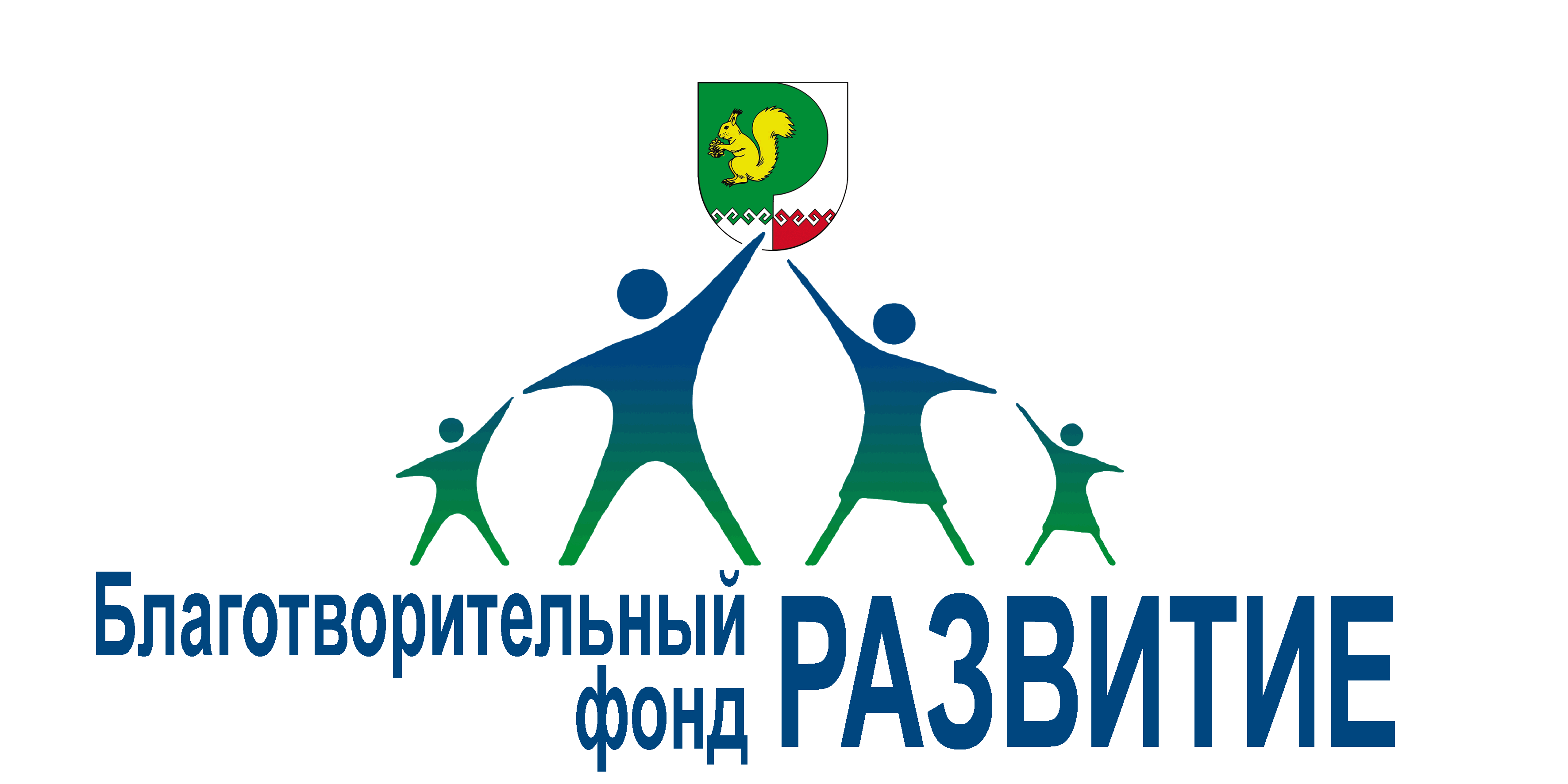 БЛАГОТВОРИТЕЛЬНЫЙ ФОНД«СОЦИАЛЬНОЕ РАЗВИТИЕ МОРКИНСКОГО РАЙОНА»(Благотворительный фонд «РАЗВИТИЕ»)ул. Советская, д. 14, офис 208  пгт. Морки, Республика Марий Эл , 425120 Тел. +79877180100, ОКАТО 88232551000, ОГРН 1141200000171, ИНН/КПП 1208013762/120801001Управление Министерства юстиции Российской Федерациипо Республике Марий ЭлНаименованиеСумма (руб)ООО «Газпром трансгаз Нижний Новгород»2965375,00ИП Носова Наталья Витальевна5000,00ООО «А-Транс»5000,00СХА «Передовик»10000,00ООО «Стимул»2000,00ООО «Агрохимик»2000,00ИП Федорова Эльвира Николаевна5000,00Гайнуллин Масхут Мансурович24270,00Всего3018645,00